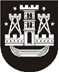 KLAIPĖDOS MIESTO SAVIVALDYBĖS TARYBASPRENDIMASDĖL KLAIPĖDOS MIESTO SAVIVALDYBĖS TARYBOS 2019 M. GEGUŽĖS 30 D. SPRENDIMO NR. T2-128 „DĖL KLAIPĖDOS MIESTO SAVIVALDYBĖS TARYBOS ANTIKORUPCIJOS KOMISIJOS SUDARYMO“ PAKEITIMO2022 m. gegužės 26 d. Nr. T2-138KlaipėdaVadovaudamasi Lietuvos Respublikos vietos savivaldos įstatymo 18 straipsnio 1 dalimi, Klaipėdos miesto savivaldybės taryba nusprendžia:1. Pakeisti Klaipėdos miesto savivaldybės tarybos 2019 m. gegužės 30 d. sprendimą Nr. T2-128 „Dėl Klaipėdos miesto savivaldybės tarybos Antikorupcijos komisijos sudarymo“ ir 1 punktą išdėstyti taip:„1. Sudaryti savo įgaliojimų laikui šios sudėties 13 narių Klaipėdos miesto savivaldybės tarybos Antikorupcijos komisiją:1.1. Arūnas Andziulis, Klaipėdos miesto savivaldybės tarybos narys;1.2. Arūnas Barbšys, Klaipėdos miesto savivaldybės tarybos narys;1.3. Saulius Budinas, Klaipėdos miesto savivaldybės tarybos narys;1.4. Arvydas Cesiulis, Klaipėdos miesto savivaldybės tarybos narys;1.5. Rimantas Didžiokas, Klaipėdos miesto savivaldybės tarybos narys;1.6. Vytis Radvila, Klaipėdos miesto savivaldybės tarybos narys;1.7. Arūnas Tuma, Klaipėdos miesto savivaldybės tarybos narys;1.8. Judita Simonavičiūtė, Klaipėdos miesto savivaldybės tarybos narė;1.9. Rita Borta, Klaipėdos miesto Alksnynės seniūnaitė;1.10. Renaldas Kulikauskas, Klaipėdos miesto Senamiesčio seniūnaitis;1.11. Vilija Malakauskienė, Klaipėdos miesto Klaipėdos vandens seniūnaitė;1.12. Tomas Meškinis, Klaipėdos miesto Politechnikos seniūnaitis;1.13. Audronė Zalumskiemė, Klaipėdos miesto Berželio seniūnaitė.“2. Skelbti šį sprendimą Klaipėdos miesto savivaldybės interneto svetainėje.Savivaldybės merasVytautas Grubliauskas